Unit 2 Lesson 17: Paper Clip GamesWU Notice and Wonder: Lots of Paper Clips (Warm up)Student Task StatementWhat do you notice? What do you wonder?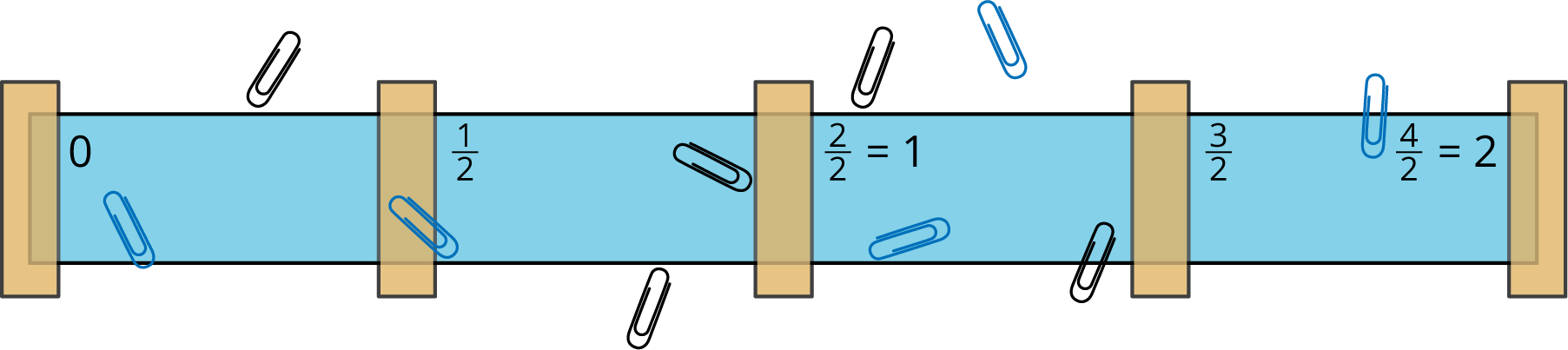 1 Paper Clip Tossing GameStudent Task StatementLet’s prepare a game board and figure out how to toss paper clips and record the results!  Make your game board:Tape the paper strip to your workspace. Place the tape at these benchmarks: 0, , 1, , and 2 .Label the benchmark fractions 0, , 1, , and 2 on the paper strip.Play the game:Take turns tossing the paper clips onto the game board.Label the fraction where each paper clip lands.Be prepared to share your strategies for tossing the paper clips and for finding out the fractions for their locations.2 A New Game with New RulesStudent Task StatementInvent your own game.Make a list with the rules of your game.Play your game, paying close attention to the rules.Revise and clarify your game rules, if necessary.3 Field TestStudent Task StatementLet’s try out these games!Before playing the game, exchange your game rules with another team. Carefully read the rules. Take turns asking clarifying questions, if you have any.Play each other’s games.After playing the game, give feedback to each other about the rules.What is one thing you liked about the other team's game?What is one thing you might change?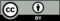 © CC BY 2021 Illustrative Mathematics®